Publicado en Madrid el 19/05/2017 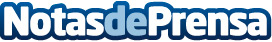 StarVie llega al mercado japonésLa marca #MadeInSpain y la empresa UI Sports, a través de un acuerdo de colaboración, se introducen en el mercado del pádel japonésDatos de contacto:Tamara CaricolDpto. Marketing91 590 15 10Nota de prensa publicada en: https://www.notasdeprensa.es/starvie-llega-al-mercado-japones_1 Categorias: Internacional Nacional Marketing Otros deportes Recursos humanos Pádel http://www.notasdeprensa.es